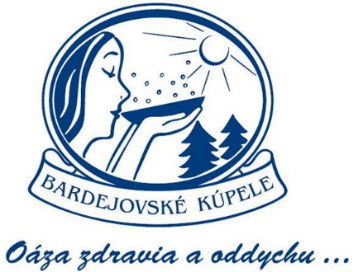 BARDEJOVSKÉ KÚPELE  Tlačová informácia                                             	Bardejovské Kúpele 24. októbra 2019Silvester s Božankou, ubytovanie v hoteloch Alexander, Ozón, alebo AstóriaV Bardejovských Kúpeľoch je opäť na výber Silvester, wellness a relaxSilvestrovský večer v Bardejovských Kúpeľoch má už svoju hviezdu - Božanku. Bude hosťom silvestrovského programu, ktorý odštartuje 31.decembra o 19.00 hod. a jeho súčasťou bude moderátor, živá hudba, kultúrny program, slávnostná večera, fľaša vína a sektu na 2 osoby, minerálka, teplý a studený bufet, ohňostroj, darček. K tomu všetkému je pribalený balíček procedúr (podľa počtu nocí) strávených na záver roka v niektorom z najlepších hotelov akciovej spoločnosti Bardejovské kúpele. K dispozícii je luxusný štvorhviezdičkový kongresový hotel Alexander, rekonštruované izby kúpeľného hotela s wellnes Ozón, či secesná atmosféra historickej Astórie. Informuje o tom ekonomicko-obchodná riaditeľka Bardejovských kúpeľov, a.s., Tamara Šatanková.,,Pri silvestrovskom pobyte na šesť nocí dostanú hostia tieto procedúry: 2x klasická masáž, 2x minerálny kúpeľ, 2x soľná jaskyňa, 2x rašelinový zábal, 1x prísadový kúpeľ, 1x hydromasáž, welcome drink. Pri kratších pobytoch je to menší počet. O zábavu na koniec roka je v Bardejovských kúpeľoch postarané. Jedinou dilemou je vybrať si z ponuky ubytovania podľa svojho gusta. V ponuke sú pobyty od 27. 12. 2019 do 5. 1. 2020 na 3 až 6 nocí. Stalo sa už tradíciou pre mnohých našich hostí končiť starý  a vítať nový rok práve Bardejovských kúpeľoch,“ konštatuje T.Šatanková.Dodáva, že Silvestrovské pobyty v najluxusnejších izbách v hoteloch Alexander, Ozón a Astória začínajú od 275 eur na 3 noci pre jednu osobu v dvojposteľovej izbe, 6 nocí vyjde na 500 eur. Okrem atraktívneho programu počas silvestrovského večera všetky pobyty už zahŕňajú voľný vstup do wellness a vybrané procedúry. Extra bonusom sú tanečné zábavy, bezplatný internetový prístup, parkovanie grátis a rôzne sprievodné kultúrne vystúpenia. Sprievodný program počas pobytu: tanečné zábavy so živou hudbou denne od 19:00 hod. v kaviarni hotela Ozón, tanečné vystúpenie, hudobné popoludnie pri domácej štrúdli v hoteli Ozón 30.12.2019,  večer slovenských špecialít v hoteli Ozón 30.12.2019, folklórne vystúpenie, novoročný koncert v hoteli Astória. Program je viazaný na konkrétne dni bez možnosti náhrady. Doplnkové služby za poplatok: Služby Beauty Studia so zľavou 20% na vybrané kozmetické kúry. Silvestrovské slávnostné líčenie pre dámy – BEAUTY STUDIO, Hotel Ozón. Voľno predajné procedúry, manikúra, pedikúra, kaderníctvo, kozmetika, bowling, konfety a party doplnky, a iné.Kúpele myslia i na najmenších klientov. Čakajú ich aj koláčiky na recepcii hotela Ozón od 28. 12. do 1. 1. 2020. Dostanú aj silvestrovské konfety a party doplnky, čapice a trúbky. Zľava pre deti od 6 do 15 rokov je 20 % a pre deti od 3 do 5,99 rokov je 50 %  z cenníkových cien. Deti do 3 rokov bez nároku na lôžko majú pobyt grátis. Detskú postieľku poskytnú na požiadanie bezplatne. Pre deti je k dispozícii detský kútik. V ponuke sú aj VianoceNielen silvestrovské pobyty sú v Bardejovských kúpeľoch obľúbené. Pre oddych bez starostí na záver roka a komplexný servis, sú obľúbené aj Vianočné pobyty. Hostia sa tak nemusia starať o nič, postarané majú o oddych aj zábavu. Vianoce sú sviatky pokoja a môže byť lepší pokoj, než namiesto nakupovania, zháňania, varenia, pečenia a upratovania, si užívať luxus štvorhviezdičkového hotela v žiadaných kúpeľoch? Zároveň je to v tomto roku jedna z posledných možností minúť zamestnanecký poukaz na rekreáciu.Vianoce v hoteli Alexander, v termíne 23.-27.decembra 2019, pre jednu osobu pri pobyte na 4 noci v dvojposteľovej izbe stoja 480 eur. V cene je plná penzia, neobmedzený vstup do Wellness Spa (bazény a sauny) v hoteli Ozón a  neobmedzený vstup do hotelového wellness v hoteli Alexander, štedrovečerná večera s kultúrnym programom, Štefanská zábava, balíček (1x klasická masáž, 1x min. kúpeľ, pitné kúry, wellness), welcome drink, darček. Samozrejmosťou sú hotelový župan a papuče, bezplatný internet, bezplatné parkovanie, popoludnie pri živej hudbe, domácej štrúdli a kávičke, kultúrny program počas celých 5 dní pobytu, prednáška lekára o pitných procedúrach. K dispozícii je detský kútik v CLUB CAFÉ /biliard, maxi šachy, knižnica, spoločenské hry/  a tvorivé dielne.Ďalšie možnosti využitia časuOstatné doplnkové služby sú za poplatok. Patria k nim možnosť lyžovania v blízkych lyžiarskych strediskách podľa počasia /ski bus - na požiadanie / a možnosť zahrať si bowling. Vďaka dostatočným kapacitám sú Bardejovské kúpele vhodnou voľbou kongresy, firemné školenia, konferencie, pracovné stretnutia, recepcie, teambuildingy, workshopy, prezentácie, pracovné a relaxačné pobyty, ale aj rodinné oslavy alebo svadby. Zvlášť obľúbený je luxusný štvorhviezdičkový kongresový hotel Alexander, nazvaný po ruskom cárovi Alexandrovi. Ponúka až 300 kongresových miest v 3 variabilných riešeniach a ubytovacia kapacita je 150 miest. Je to ideálna kongresová destinácia práve pre firmy a organizácie z Prešovského a Košického kraja, keďže ide o jediný hotel v danom štandarde a kapacite v širokom okolí.V areáli kúpeľov  je pre aktívnych i začínajúcich športovcov k dispozícii 6 tenisových kurtov, minigolf, požičovňa bicyklov, 35 km značených turistických chodníkov. Naopak tí, ktorí preferujú pokojnejšiu formu oddychu, určite ocenia prepojenosť jednotlivých hotelov Ozón, Astória, Alžbeta a Alexander. Znamená to, že viac ako 60 % kapacity hotelov je prepojených spojovacou chodbou a hosť tak medzi nimi prejde doslova v župane a papučkách. Aj kongresový hotel Alexander má svoje vlastné wellness, aj keď o niečo menšie ako Ozón, ktoré však môžu hostia Alexandra tiež zdarma využívať. Do Bardejovských kúpeľov návštevníci všeobecne radi opakovane chodia najmä kvôli dokonalej kombinácii širokého spektra poskytovaných služieb a horského prostredia s čistým vzduchom a pokojnou atmosférou. Či už ide o wellness, liečbu alebo relaxačné a skrášľovacie programy, každý si tu nájde to svoje. Kúpele vďaka svojej polohe poskytujú možnosť navštíviť aj neďaleké Poľsko, alebo zostať v regióne a navštíviť neďaleký Bardejov, ktorý je so svojimi pamiatkami zapísaný v UNESCO.  Viac informácií na : www.kupele-bj.sk Centrálne rezervačné oddelenie: tel.: 054/477 4470 (4450,4440,4500), e-mail: rezervacie@kupele-bj.sk, marketing@kupele-bj.sk